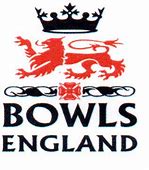 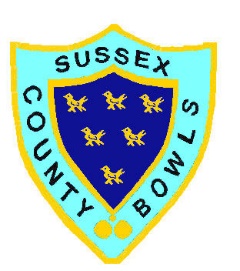 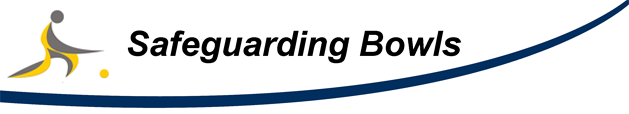 East Sussex Safeguarding Contacts WHERE THERE ARE SIGNS / INDICATORS OF ABUSE AND THE PERSON OR OTHERS ARE IN IMMINENT DANGER OF HARM DIAL 999 and report your concerns to the Emergency Services Where there is no immediate risk of harm, contact:-------------------Club Safeguarding Officer:Sussex County Safeguarding Officer:John Bishop e-mail: scbsafeguarding@gmail.comBowls England Safeguarding Contact: Alistair Hollis e-mail: alistairhollisbowlsengland.com Children’s Social Care  East Sussex County Council Health and Social Care Children and families 0345 608 0192Out of hours service: East Sussex and Brighton & Hove.01273 335906 or 01273 335905Adult Social CareEast Sussex County Council Health and Social Care 0345 608 0191NSPCC Contact:   Tel 0808 800 500    www.thecpsu.org.uk    e-mail help@nspcc.org.uk     ChildLine: Tel 0800 1111 www.childline.org.uk          a free 24hr helpline for children           For further information and adviceGo to Sussex County Bowls Safeguarding Pages: www.sussexcb.co.uk/safeguarding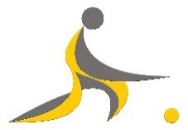 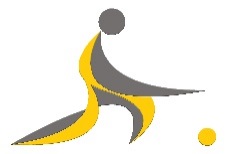 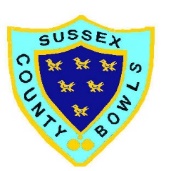 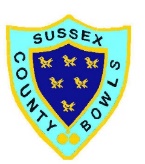 